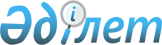 О создании военной кафедры в Кызылординском государственном университете имени Коркыт АтаПостановление Правительства Республики Казахстан от 1 сентября 1999 года № 1282



      В целях подготовки офицеров запаса из числа студентов Кызылординского государственного университета имени Коркыт Ата для Вооруженных Сил Республики Казахстан Правительство Республики Казахстан постановляет: 



      1. Создать в Кызылординском государственном университете имени Коркыт Ата военную кафедру за счет средств названного университета. 



      2. Министерству науки и высшего образования совместно с Министерством обороны Республики Казахстан принять предусмотренные законодательством меры по реализации настоящего постановления. 



      3. Внести в постановление Кабинета Министров Республики Казахстан от 3 октября 1994 года № 1094 
 P941094_ 
 "Об утверждении Положений о военной подготовке студентов (курсантов) высших учебных заведений по программе офицеров запаса, о военных кафедрах при высших учебных заведениях и Перечня высших учебных заведений, в которые устанавливается военная подготовка студентов (курсантов) по программе офицеров запаса" (САПП Республики Казахстан, 1994 г., № 40, ст.439) следующие изменения и дополнения: 



      1) в Положении о военной подготовке студентов (курсантов) высших учебных заведений по программе офицеров запаса, утвержденном указанным постановлением: 



      в абзаце третьем пункта 17: 



      слова "на военной кафедре" заменить словами "на военных кафедрах"; 



      после слов "имени Х.А. Ясави" дополнить словами "Кызылординского государственного университета имени Коркыт Ата"; 



      слова "вышеназванного университета" заменить словами "вышеназванных университетов"; 



      2) 


(утратил силу постановлением Правительства РК от 24 мая 2006 года N 


 449 


)


.



      4. Настоящее постановление вступает в силу со дня подписания. 




 



        Премьер-Министр 




      Республики Казахстан 


					© 2012. РГП на ПХВ «Институт законодательства и правовой информации Республики Казахстан» Министерства юстиции Республики Казахстан
				